Приложение №1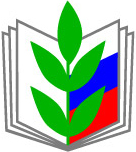  У Т В Е Р Ж Д Е Н Она заседании Президиума Профсоюзаработников образования и наукиВахитовского и Приволжского районов г. Казаниот 29 июня 2020 года, протокол №7Положениео районном экспресс фото - конкурсе «Я и мой Татарстан» Общие положенияНастоящее Положение о районном экспресс фотоконкурсе «Я и мой Татарстан» (далее – Конкурс) определяет порядок организации и проведения Конкурса, его организационное, методическое и финансовое обеспечение, порядок участия в Мероприятии и определения победителей и призеров.Конкурс проводится в рамках реализации Плана мероприятий, посвященных 100-летию со дня образования ТАССР, утвержденного на Президиуме РК профсоюза от 23.01.2020 г., протокол  №1.Цели и задачиЦели: - вовлечение членов Профсоюза к участию в важном историческом событии Республики Татарстан;- активизация творческого потенциала работников образовательных организацийЗадачи:-внедрение новых форм профсоюзной работы, направленной на сплочение коллектива и мотивацию профсоюзного членства;- развитие интереса к фотографии как одной из форм арт-терапии, способствующей предотвращению «эмоционального выгорания» работников;- популяризация уникальности   республики, красоты родного краяУчастникиВ Конкурсе могут принять участие все члены Профсоюза образовательных организаций Вахитовского и Приволжского районов г.Казани, находящихся в структуре территориальной профсоюзной организации. Рассматриваются, как индивидуальные, так и коллективные работы.Сроки и место проведенияСроки проведения Конкурса: с 01.07.2020 г. по 05.08.2020г.Конкурс проводится в три этапа:1. 01.07.2020 по 31.07.2020 - прием заявок и фотографий; 2. 01.08.2020 по 05.08.2020 – экспертиза материалов; 3. 06.08.2020- заседание конкурсной комиссии, подведение итоговОформление наградных материалов – до 15.08.2020Место проведения: Образовательные организации, территориальная профсоюзная организация (г.Казань, ул.Братьев Касимовых д.6, кабинет 211).Содержание и порядок проведения конкурсаКонкурс проводится в заочной форме.Работы Конкурса рассматриваются по номинациям:«Туган –авылым – Родная деревня»;«Посещаем исторические места Татарстана »;«Татарстан-богатый край»;«Казань- любимая»;« Лица Татарстана»Оргкомитет оставляет за собой право ввода дополнительных номинаций. Участники Конкурса представляют авторские фотографии (сделанные собственноручно). Фотографии, скаченные из Интернета, жюри  не рассматривает.На Конкурс принимаются цветные или черно-белые фотографии хорошего качества:- в отпечатанном виде (не менее А4 формата), на обороте каждого снимка приклеивается этикетка с информацией: авторское название работы; фамилия, имя, отчество автора; место работы; должность- фотографии в электронном виде (формат jpg, png). Фотографии, представленные в электронном виде, (файл) должны содержать информацию об авторе (авторах): фамилия, инициалы, место работы, должность.В заявке обязательно отражаются данные участника конкурса: Ф.И.О. работника, место работы, должность, номинация, название и краткое описание сюжета фотографии – кто или что запечатлено на фотографии. Объем не более 0,5 стр. печатного текста.Все электронные материалы должны быть сохранены в отдельную папку (папка названа по фамилии автора). Количество заявок, подаваемых от одного лица по каждой номинации, не ограничено. Поданные на Конкурс работы не рецензируются.Для участия необходимо подать заявку по электронной почте: prk-ed@yandex.ru по форме:Заявка на участие в экспресс фотоконкурсе_____________________________________района г.КазаниВ одной заявке можно указать Ф.И.О. нескольких участников авторского коллектива из одного ОУ.Организация КонкурсаОрганизацией Конкурса занимается оргкомитет. Оргкомитет формирует экспертную комиссию. В состав жюри входят сотрудники РК профсоюза, члены Президиума, педагоги УДО Вахитовского и Приволжского районов г.Казани и эксперты цифровых фототехнологий.Критерии оценки материалов фотоконкурса:- общее художественное и эстетическое восприятие;- информативность снимка, возможность определения запечатленного объекта;- оригинальность кадра (необычные условия съемки, ракурс и т.д. при фотографировании часто встречающихся объектов);- редкость кадра (фотографии редких или труднодоступных для фотографирования объектов).Не допускаются на конкурс фотографии, не соответствующие тематике Конкурса; плохого качества; скаченные из Интернета, без обработки  программы  «фотошоп». В соответствии с критериями за каждую фотоработу в номинации начисляются баллы (максимальное количество 25 баллов). Итоги подводятся отдельно по каждой номинации, количество победителей и призеров не более 40% по каждой номинации. Прием конкурсных материалов осуществляется по адрес: г.Казань, ул.Братьев Касимовых д.6 или по электронной почте prk-ed@yandex.ru до 31 июля 2020 года включительно. Куратор конкурса: Зайцева Айгуль Накифовна. Ход конкурса освещается на сайте viprkp.ru и в Инстаграм @viprkp.Порядок выдачи документов и награждениеВыдача дипломов осуществляется после подведения итогов. Победителей и призеров определяют жюри  и  члены экспертной комиссии. Победители и призеры награждаются дипломами и памятными подарками. Остальные участники получают диплом участника и памятный подарок.Дипломы и призы передаются через председателя первичной профсоюзной организации или руководителя образовательной организации. Результаты фотоконкурса и сроки вручения дипломов будут опубликованы на сайте, в разделе «Конкурсы/Конкурсные работы» (при наличии согласия на обработку персональных данных).Порядок получения и расходования средствСмета расходов на проведение конкурса утверждается на Президиуме РК Профсоюза.№ п/пФамилия, имя, отчество участникаМесто работы, должностьНоминация, название работы, краткое описание сюжетаКонтактный телефон